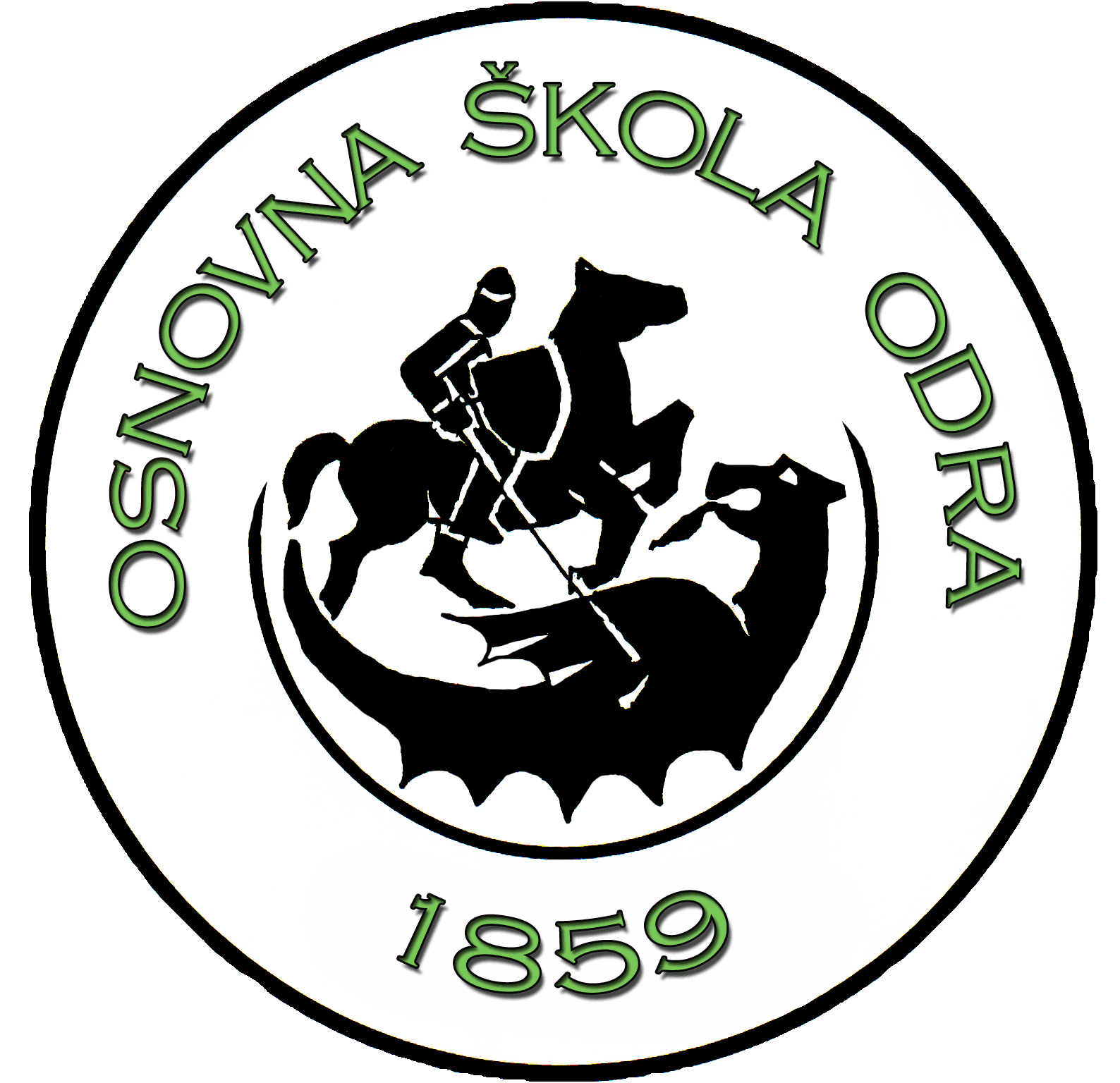 OSNOVNA ŠKOLA ODRASjedište: Đačka 5, 10020 ZagrebKLASA: 003-06/18-01/1URBROJ: 251-176-18-55Zagreb, 31.10.2018.						POZIVna  23. sjednicu Školskog odbora Osnovne škole Odra koja će se održati u srijedu,7. studenog 2018. u 18.00 sati u prostorijama škole.Dnevni red:Usvajanje zapisnika 22. sjednice Školskog odboraRadni odnosiPrijedlog Pravilnika o provedbi postupka jednostavne nabavePitanja i prijedloziDostaviti:Članovi Školskog odbora:				Marija Dianežević, ovdje			          	Zvonimir Bulić		Višnja Dianežević, ovdje					Ivana Kujundžić, ovdjeNives GabrićAntonija HačićIva Petrović		Predsjednica Školskog odbora :Ivana Kujundžić, prof. v.r.			